                                                         29 марта 2019 года29 марта 2019 года состоялось расширенное заседание Коллегии Территориального органа Федеральной службы государственной статистики по Республике Саха (Якутия) (Саха(Якутия)стата) с участием представителей районного звена. В соответствии с повесткой на заседании было рассмотрено           3 вопроса.С докладом «Об итогах деятельности Саха(Якутия)стата за 2018 год и основных задачах на 2019 год» выступила руководитель Территориального органа Федеральной службы государственной статистики по Республике Саха (Якутия) И.К. Гаевая, которая отметила, что Федеральный план статистических работ и Государственный заказ на выполнение республиканской программы по проведению республиканских специализированных наблюдений выполнены в полном объеме и в установленные сроки.В заключении своего выступления докладчик отметила, что Росстат подвел итоги по показателям эффективности работы территориальных органов государственной статистики за 2018 год. В целом по совокупности показателей эффективности работы территориальных органов государственной статистики за 2018 год Саха(Якутия)стат находится на 7 месте.В докладе «Об информации по показателям социально-экономического развития Республики Саха (Якутия), необходимой для мониторинга достижения показателей национальных проектов в соответствии с Указом Президента РФ от      7 мая 2018г. №204 "О национальных целях и стратегических задачах развития РФ на период до 2024г.", относящимся к компетенции Росстата» начальник отдела  сводных статистических работ А.Н. Черепанова подробно остановилась на информационном сопровождении данного Указа.Участники заседания коллегии приняли к сведению выступление заместителя  начальника административного отдела П.П. Мекумяновой «Контроль исполнения решений, принятых на заседаниях Коллегий Саха(Якутия)стата              в 2018 году. 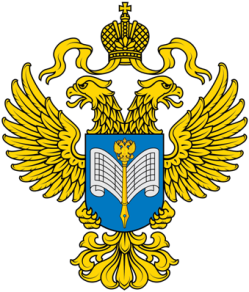 О проведении заседания Коллегии Территориального органаФедеральной службы государственной статистики по Республике Саха (Якутия)